Australian Treasury 									                              Division Head											                                Corporate and International Tax Division 							        Langton Crescent	                               						                          PARKES ACT 2600For the attention of: Jongsok OhSent by email to: CIVwithholdingtax@treasury.gov.au			1 December 2016Dear Sirs,Collective Investment Vehicle non-resident withholding taxesThe Alternative Investment Management Association (AIMA) would like to provide some general comments to the Australian Treasury (‘Treasury’) consultation document on proposals to modify the existing non-resident withholding tax regime for collective investment vehicles (CIVs). AIMA appreciates the Treasury’s approach to discuss with interested parties whether the Government’s policy is appropriate before addressing the technical aspects of the proposed framework. Further, as we have done previously, we would be pleased to discuss our concerns with the Treasury, should this be considered helpful.We welcome the Treasury’s proposal to revise the current withholding tax system, as we consider that, by modernising its functioning, investment into Australian assets could be encouraged. This would stand alongside the introduction of the Investment Manager Regime (IMR) as a necessary measure to develop the Australian fund management sector.AIMA supported and provided input for the introduction of the IMR and we believe that now, when other jurisdictions are seeking to attract investment management businesses, the Government should also address the withholding tax regime. Both investors and fund entities operating in Australia need certainty and would welcome simplicity in the legal framework. Tax is only one factor considered in investment and business decisions, but it will be relevant to Australia’s international competitiveness as a jurisdiction for investment and investment management and, together with other advantages such as Australia’s highly skilled labour force and a developed regulatory administration, to the ability to attract investment funds within the APAC region. The complexity of Australia’s non-resident withholding tax regime arises from different elements such as the number of rates and the difficulties in determining the appropriate rate, and it does not stand comparison to the approach taken in other jurisdictions,The policy in the United Kingdom, for instance, has generally been to reduce the incidence of withholding tax. There are many types of financial instruments in respect of which the UK neither imposes a withholding tax nor contemplates a tax liability through assessment from non-residents. We believe that the Treasury should consider whether a withholding tax is required at all in respect of income derived from financial instruments. However, if the Treasury as a policy matter would retain some level of withholding tax, our view would be:Exemption scope to be widened as much possible and to include some instruments that now do not receive such treatment (other than Australian real estate).Where a withholding tax is imposed, a rate of 5% should reduce the risk of significant deterrence of investment in Australian assets. Any reduced withholding tax should apply not just to Australian CIVs and MITs but to all non-residents which invest directly or through Australian and non-Australian investment funds. In addition to substantive changes to the withholding tax regime, the Treasury should also explore mechanisms and processes that address time sensitivities in obtaining exemptions under domestic provisions or double tax treaties. As an illustration, the UK has a double tax treaty passport scheme (DTTPS) and a similar scheme for syndicated loans, which streamlines the obtaining of clearance for borrowers to pay interest gross.Yours faithfully,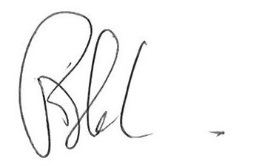 Paul HaleManaging Director, Global Head of Tax Affairs © The Alternative Investment Management Association Limited (AIMA) 2016